Сольфеджио 6 класс 15 маяТональность es-moll (гармонический)петь, с аккомпанементом + Т53;петь, без аккомпанемента + Т53.Новая последовательность (тональность g-moll гармонический)построить в тетради (не петь!)ТS64 | D65 T | Т6 II65 | K64 D7 | T6Одноголосие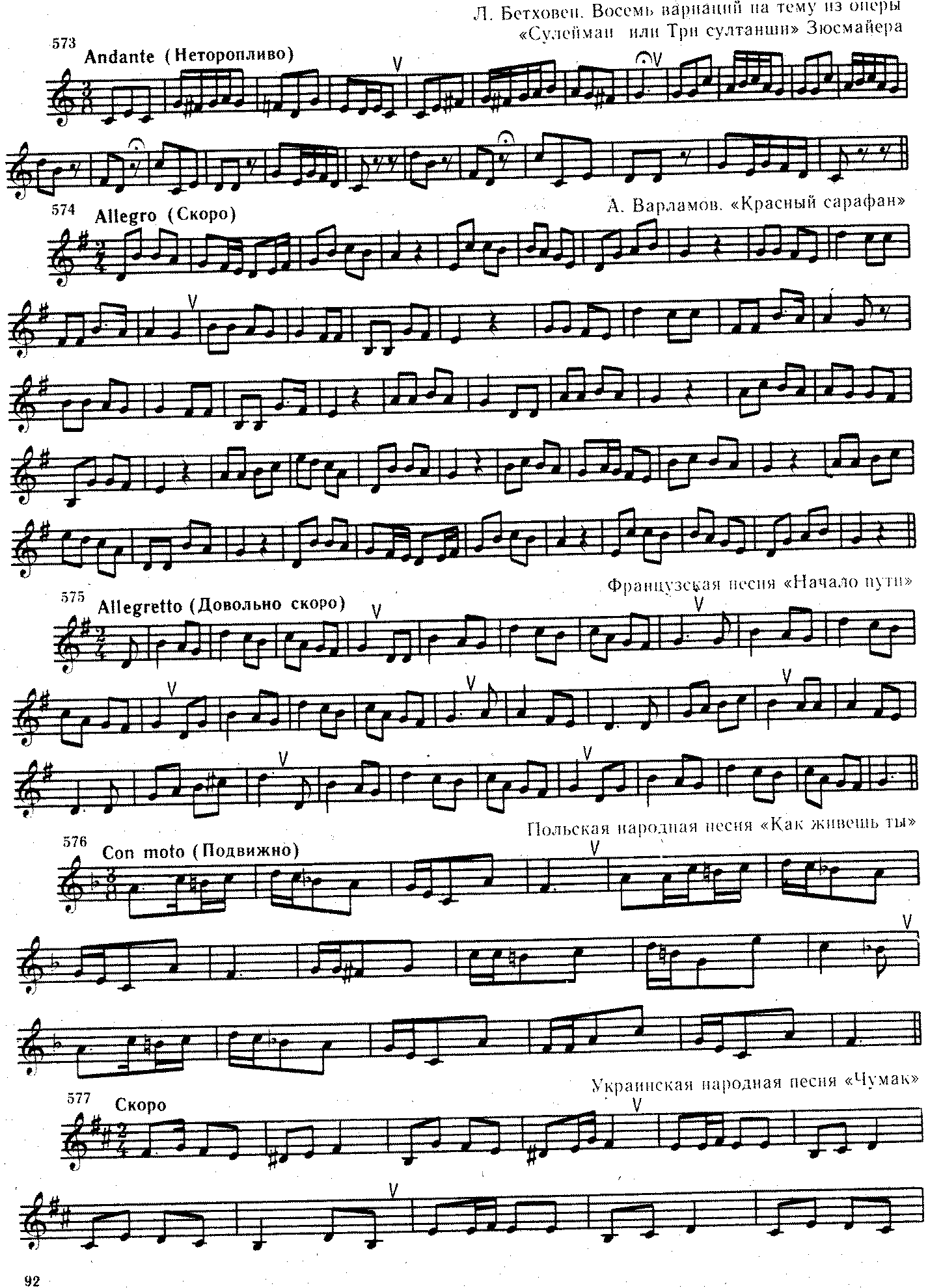 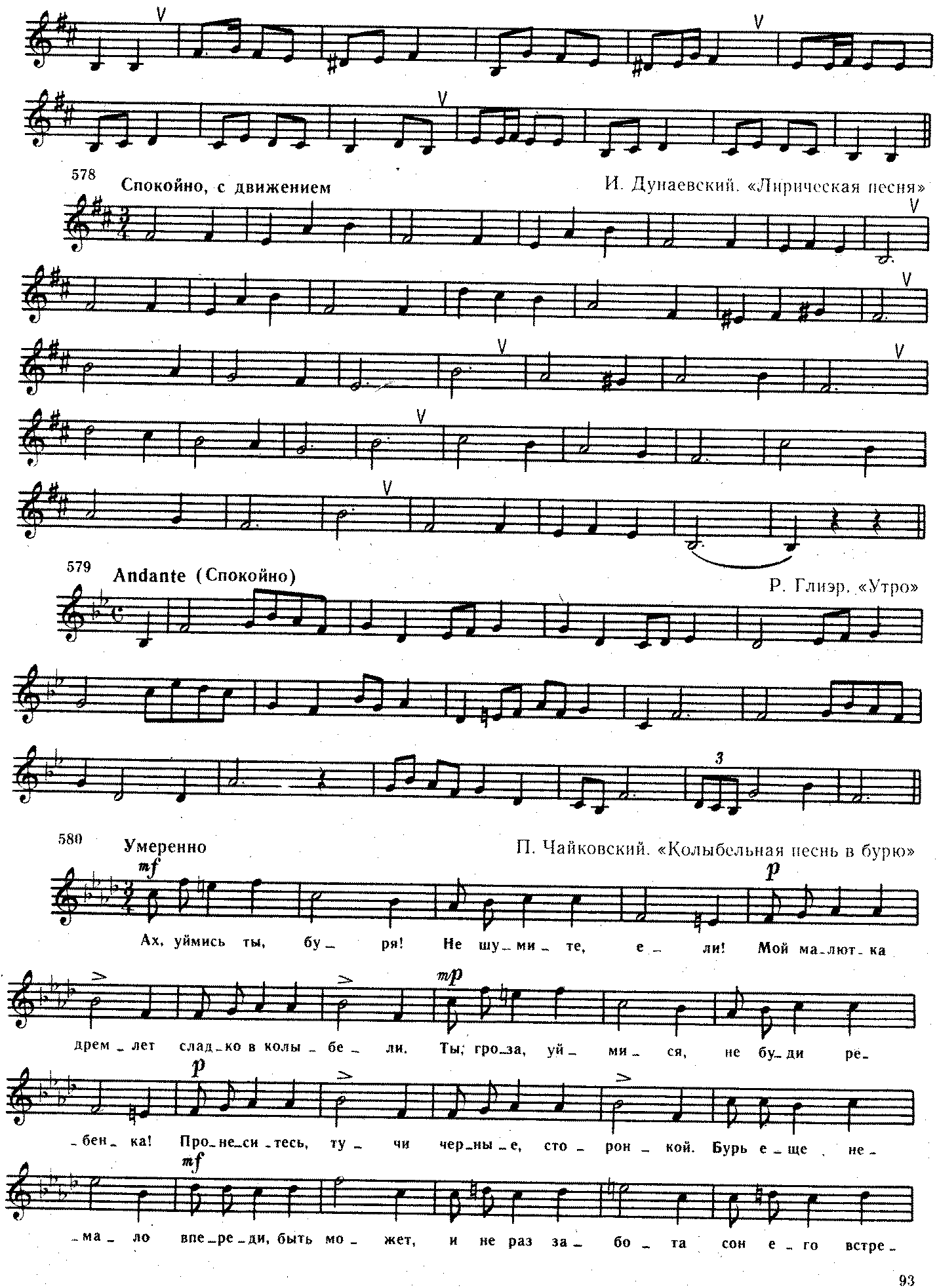 назвать тональность номера; проговарить ритмический рисунок звуками с дирижированием;петь, аккомпанируя себе на инструменте;петь, без аккомпанемента не надо. Пение этого номера без аккомпанемента будет задано на итоговый урок 22 мая.Повторять, знать, не забывать:квинтовый круг тональностей;буквенное обозначение звуков и тональностей;разновидности мажора;вводные септаккорды;Септаккорд II ступени.Это задание сдавать не надо, я буду их спрашивать об этом в классе!